   Shipwrecked 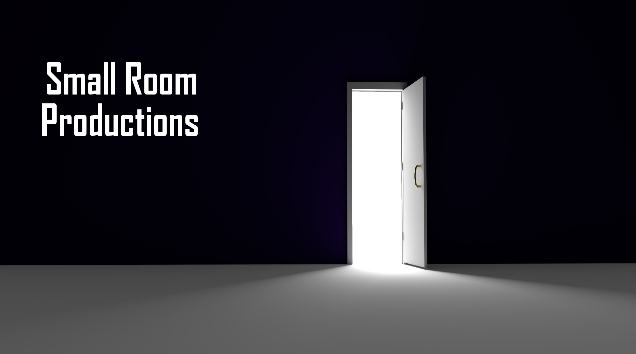 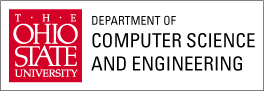 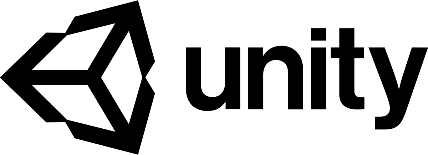 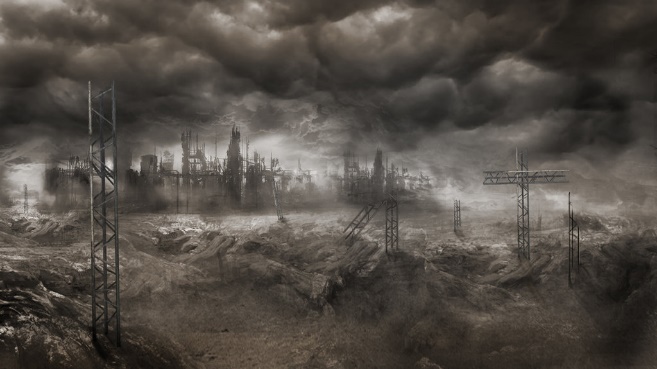 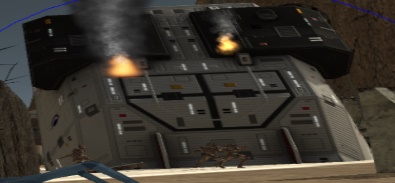 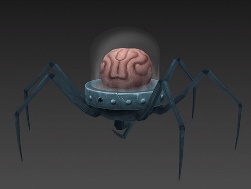 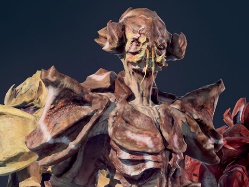 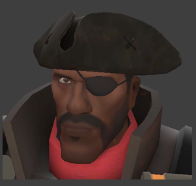 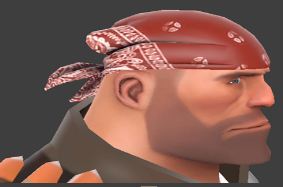 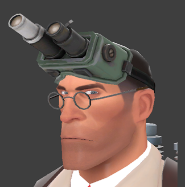 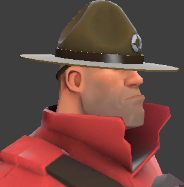 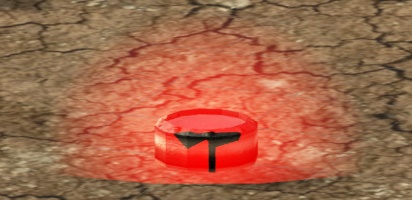 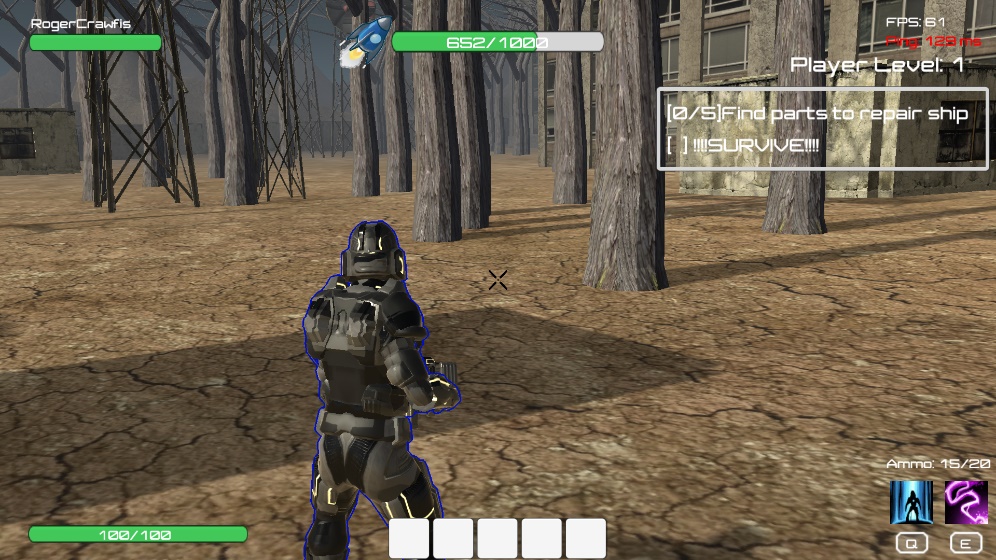 Controls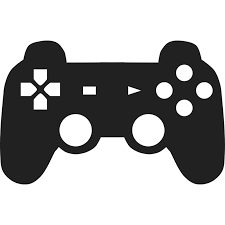 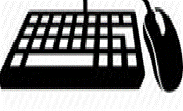 MoveLeft JoystickWASD, Up/Down/Left/RightCamera MovementRight JoystickMove mouseInitial Special AbilityL1QSecond Special AbilityR1EAimL2Right ClickShootR2Left ClickSprintL3ShiftFront RollR3CJumpA/XSpace barReloadX/SquareRReviveY/TriangleGPauseStartEscape keyEmotesD-PadKeys 1-4